Presenting the Pro-Life Message in Southeastern Michigan Since 1970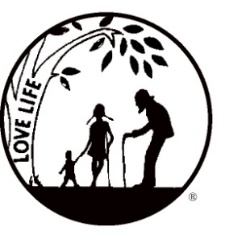 Right to Life - LIFESPAN Life is like an arch. If you discard one segment as worthless, the span collapses — the value of all life brought low.www.miLIFESPAN.org                     LIFESPAN Church Notes November 2018 (PAGE 1 of 2)November 3-4: Right to Life - LIFESPAN       Election Prayer for LifeO God, we acknowledge you today as Lord, 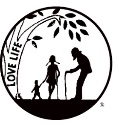 Not only of individuals, but of nations and governments.We thank you for the privilegeOf being able to organize ourselves politically.Awaken your people to a commitment to justiceTo the sanctity of marriage and the family,To the dignity of each human life,And to the truth that human rights begin when human lives begin,And not one moment later.We ask this through Jesus Christ our Lord. Amen.	Excerpts of a prayer by Fr. Frank Pavone, National Director, Priests for Life 	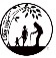                              For more info: LIFESPAN 734.422.6230         www.miLIFESPAN.orgEnjoy saving money and having fun? 2019 Entertainment Books are available! Christmas is coming and they make excellent gifts!SAVE THE DATES:  LIFESPAN Christmas Cards: Oct-Dec, Lights for Life: Nov-JanNovember 10-11:   Right to Life – LIFESPAN      Believe It or Not!DID YOU KNOW? In 1963 Planned Parenthood (PP) denounced abortion in a pamphlet, entitled “Plan Your Children.” In response to the question “Is it (birth control) an abortion?” their answer was “Definitely not. An abortion kills the life of a baby after it has begun. It is dangerous to your life. It may make you sterile so that when you want a child you cannot have it…” What has changed since then? Nothing! Abortion still kills the life of a baby! PP just discovered they could make money (major money) performing abortions, so PP decided not to mention that a baby would lose its life and risk the health of the mother.                                                          For more info: LIFESPAN 734.422.6230         www.miLIFESPAN.org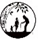 Enjoy saving money and having fun? 2019 Entertainment Books are available! Christmas is coming and they make excellent gifts!SAVE THE DATES:  LIFESPAN Christmas Cards: Oct-Dec, Lights for Life: Nov-JanWayne County Chapter32540 Schoolcraft Rd., Suite 210Livonia, MI 48150-4305email: wcdr@rtl-lifespan.org734-422-6230     Fax 734-422-8116www.miLIFESPAN.orgPresenting the Pro-Life Message in Southeastern Michigan Since 1970Right to Life - LIFESPAN Life is like an arch. If you discard one segment as worthless, the span collapses — the value of all life brought low.LIFESPAN Church Notes October 2018 (PAGE 2 of 2)November 17-18:    Right to Life – LIFESPAN      To All of Our Pro-life Friends“We’re Thankful for You” Thanksgiving is the appointed time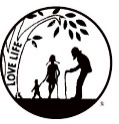 Starting now,for focusing on the good in our lives.In each of our days, we can find small blessings, buttoo often we overlook them,choosing instead to spend our timepaying attention to problems.We give our energy to those who cause us troubleinstead of those who bring peace.let’s be on the lookout for thebits of pleasure in each hour,and appreciate the people whobring love and light to everyonewho is blessed to know them. You are one of those people.On Thanksgiving,We are thankful for you.HAPPY THANKSGIVING!                By Joanna Fuchs	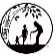                              For more info: LIFESPAN 734.422.6230         www.miLIFESPAN.orgEnjoy saving money and having fun? 2019 Entertainment Books are available! Christmas is coming and they make excellent gifts!SAVE THE DATES:  LIFESPAN Christmas Cards: Oct-Dec, Lights for Life: Nov-JanNovember 24-25:    Right to Life - LIFESPAN     The Abortion ClockDID YOU KNOW? Have you ever wondered just how many lives have been lost to abortion since Roe v Wade in 1973? Lives that can never be replaced, whose destinies are unfilled, whose contributions to our world are never to be seen? The website, www.numberofabortions.com, will show you exactly how many, here in the U.S. and worldwide. We have the power to stop the clock.                             For more info: LIFESPAN 734.422.6230           www.miLIFESPAN.orgEnjoy saving money and having fun? 2019 Entertainment Books are available! Christmas is coming and they make excellent gifts!SAVE THE DATES:  LIFESPAN Christmas Cards: Oct-Dec, Lights for Life: Nov-Jan